Муниципальное бюджетное дошкольное образовательное  учреждение детский сад №9,Корниенко Анна Владимировна,воспитатель высшей квалификационной категории, 2023 годСовместная деятельность                                                                                                «Инженеры будущего»                                                                                       с детьми  2  младшей группы (3-4 года) общеразвивающей направленности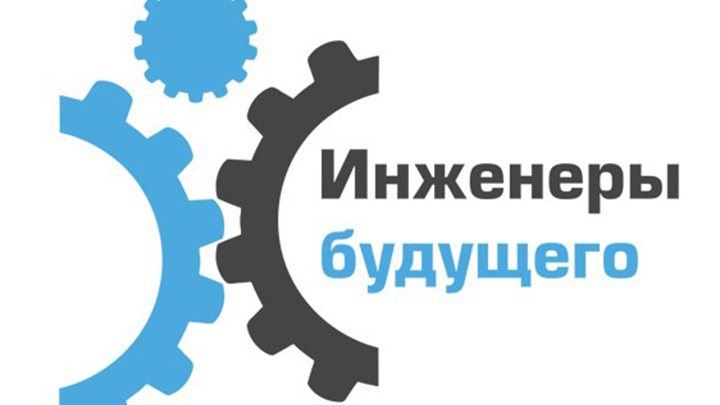 Совместная деятельность «Инженеры будущего»                                                                                       с детьми 2 младшей группы (3-4 года) общеразвивающей направленностиПояснительная запискаРанняя профориентация детей 2 младшей группы (3-4 года) преимущественно носит информационный характер (общее знакомство с миром профессий).   Конспект совместной деятельности «Инженеры будущего»                                                                                       с детьми  2  младшей группы (3-4 года) разработан  с учетом:•	ФГОС ДО;•	возрастных особенностей детей младшего дошкольного возраста; •	Образовательной программы дошкольного образования МБДОУ детского сада №9.        В процессе совместной деятельности воспитатель продолжает знакомить детей с профессией «инженер-конструктор», расширяет и обогащает представления о трудовых действиях, результатах труда.               Актуальность работы по ознакомлению детей с профессиями обоснована в   соответствии с требованиями ФГОС дошкольного образования. Один из аспектов образовательной области   «Социально-коммуникативное развитие» направлен на достижение цели формирования положительного отношения к труду. Важно чтобы ребёнок с раннего возраста проникся уважением к любой профессии, и понял, что любой профессиональный труд должен приносить радость самому человеку  и быть полезным окружающим людям. Место проведения: холл детского сада.Продолжительность деятельности: 20-25 минутКоличество воспитанников: подгруппа (5-7 человек).Предполагаемый результат:Дети покажут элементарные навыки вежливого обращения, будут здороваться, и прощаться с взрослыми;проявят интерес к конструированию из роботизированного мягкого магнитного конструктора "МАККИ», самостоятельно соорудят постройки по собственному замыслу.назовут профессию, с которой они сегодня продолжили знакомство;  проявят интерес к игровым действиям сверстников и воспитателя, выполнят совместно с воспитателем и сверстниками игровые действий, объединенные сюжетной канвой;проявят чувство радости от проделанной самостоятельной конструктивно-модельной деятельности.Цель: Создание условий для ознакомления детей младшего дошкольного возраста с миром профессий машиностроения (инженер-конструктор).Задачи:Образовательные:Расширять представления детей о мире профессий машиностроения (инженер-конструктор), об их трудовых действиях, результатах труда.Продолжать формировать начальные навыки ролевого поведения, продолжать учить связывать сюжетные действия с ролью.Поддерживать интерес к конструированию посредством роботизированного мягкого магнитного конструктора "МАККИ», желание сооружать постройки по собственному замыслу. Подводить детей к простейшему анализу созданных построек.Развивающие:На основе обогащения представлений о  мире профессий машиностроения продолжать расширять и активизировать словарный запас детей (инженер-конструктор, конструкторское бюро, исследовательский полигон, директор предприятия, компания, новейшая техника, испытательный полигон, рекламная листовка).Развивать мышление, мелкую и общую моторику.Воспитательные:Воспитывать у детей интерес к труду взрослых и уважительное отношение к труду взрослых.Воспитывать умение работать коллективно, объединять свои поделки в соответствии с общим замыслом.Помогать детям доброжелательно, общаться друг с другом, с взрослыми, напоминать им о необходимости говорить «здравствуйте», «до свидания»                     (в детском саду). Приоритетная ОО: «Познавательное развитие» подраздел «Конструктивная деятельность».Взаимодополняющие образовательные области: «Социально-коммуникативное развитие» подразделы: «Формирование первичных ценностных представлений» (патриотическое воспитание), «Развитие коммуникативных способностей» (развитие общения, готовности к сотрудничеству), «Развитие регуляторных способностей» (освоение общепринятых правил и норм), «Формирование социальных представлений, умений, навыков (развитие игровой деятельности, приобщение к труду); «Физическое развитие» (физические упражнения);«Речевое развитие» (связная речь, формирование словаря). Виды детской деятельности: двигательная (динамическая пауза), игровая (игра «Испытательный полигон»), коммуникативная (общение со сверстниками и взрослым, самостоятельные умозаключения), музыкальная (выполнение упражнений под музыку), конструктивно - модельная деятельность (конструирование из роботизированного мягкого магнитного конструктора "МАККИ»), восприятие художественной литературы (использование художественного слова – речёвка).       Методы и приемы: словесные, наглядные, практические, игровые. Предварительная работа (приемы ранней профориентации детей дошкольного возраста):1. Экскурсии по детскому саду (прачка, повар, младший воспитатель и др.);2. Наблюдения я за трудом работников детского сада;3. Игровая деятельность. Для проведения игр использовали:Игровой инвентарь, который дети будут использовать, играя роли представителей различных профессий (одежда работников или игрушечные орудия труда).Творческие игрушки и другие инструменты, с помощью которых дети могут что-то создать (конструкторы, пластилин, картон и другие).Технические средства, которыми педагог может пользоваться для моделирования различных ситуаций (проектор, телевизор, интерактивная доска);Дидактические игры.4. Выставка творчества детей. Дети выбирали какую-нибудь профессию и что-то создавали: рисовали, лепили из пластилина, строили из конструктора. Так они узнали больше о работе, которую выбрали в качестве темы для своего творчества, а также знакомились с другими профессиями, представленными на выставке. 5. Беседы о профессиях родителей детей. 6.Чтение художественной литературы  - стихи для самых маленьких «О профессиях»); 7. Рассматривание иллюстраций по теме «Мир профессий». 8. Проектная деятельность «Мир профессий».  9. Работа с родителями - в работе над ранней профориентацией детей доносили до сознания родителей, что знакомство ребенка с трудом родителей – это фактор огромного воспитывающего значения; зная, кем работают отец и мать возвышает их авторитет в глазах растущего ребенка; Словарная работа: инженер-конструктор, конструкторское бюро, директор предприятия, компания, новейшая техника, испытательный полигон, рекламная листовка.        Материалы:Демонстрационный: мультимедийная презентация «Ростсельмаш»;Раздаточный: роботизированный мягкий магнитный конструктор "МАККИ» (по количеству детей и гостей), рекламная листовка «Ростсельмаш».         Оборудование: интерактивное оборудование «Книга», магнитофон, детские столы - по количеству детей и гостей. Список использованной литературы:Развитие игровой деятельности (3-4 года) Губанова Н. Ф, - М.: Мозаика – Синтез  2016г.-144с.Дыбина О. Б. Занятия по ознакомлению с окружающим миром во второй младшей группе детского сада. Конспекта занятий. — М.; Мозаика-Синтез, 2016г.-.80с.Куцакова Л. В. Конструирование и ручной труд в детском саду. — М.: Мозаика-Синтез, 2008-2010.Беседы с дошкольниками о профессиях.-М.: ТЦ Сфера, 2005.-64с.Пособие к набору конструкторов «МАККИ»        Ресурсы Интернет:Видеоролик  продукции  Ростсельмаш https://yandex.ru/video/preview/?text=•%20Видеоролик%20продукции%20Ростсельмаш&path=yandex_search&parent-reqid=1650025957265311-16349992546087821899-vla1-4632-vla-l7-balancer-8080-BAL-8176&from_type=vast&filmId=9297475949929285586;Онлайн-презентации продукции «Ростсельмаш»                                           http://rostov-ugagromash.rostselmash.com/videos/;Картинка «Конструкторское бюро «Кулибиных»https://yandex.ru/images/search?text=эмблема%20детское%20бюро%20кулибимных&from=tabbar;Картинки  техники  «Ростсельмаш»   https://yandex.ru/images/search?text=техника%20ростсельмаш&from=tabbar;Презентации  "Изобретатель Иван Петрович» https://yandex.ru/search/?text=презентация+про+кулибина&lr=238&clid=2270455&win=518.Музыкальный ряд:https://disk.yandex.ru/d/y9gKNXkttvR8Swhttps://lemuzika.pro/search/Производственная%20ГимнастикаХод совместной деятельностиНа экран интерактивного оборудования выведен логотип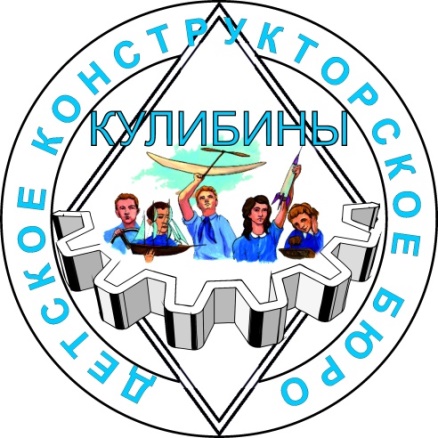 Дети совместно с воспитателем маршируют в холле детского сада                  под речёвку:Раз- два!Три-четыре!Три-четыре!Раз- два!Кто шагает дружно в ряд?Инженеров наш отряд.Всё придумаем для всех!Инженеров ждёт успех!»Воспитатель: На месте стой…, раз – два!- Ребята! Сегодня в наше конструкторское бюро пришли гости. Наши коллеги – инженеры – конструкторы Научно-Исследовательского Института для того, чтобы познакомится с опытом нашей работы по созданию новейшей техники будущего. -Мы приветствуем Вас! ( Здравствуйте, добрый день, рады Вас видеть…). (Ответы гостей).        Воспитатель: Уважаемые, коллеги! В нашем конструкторском бюро имени Ивана Петровича Кулибина работают инженеры - конструкторы:           я - главный инженер конструкторского бюро Анна Владимировна.А это юный инженер - конструктор…..Каждый  ребёнок представляется гостям (например: «Я - инженер – конструктор, Роберт и т.д.»Воспитатель: Инженеры, познакомим наших коллег с разнообразием техники, которое выпускает наше машиностроительное предприятие «Ростсельмаш»? (Ответы детей). Воспитатель: Приглашаем всех подойти к экрану.На экране тематическая презентация «Техника Ростсельмаша».Беседа с детьми по содержанию тематической презентации.По окончании беседы воспитатель выводит на экран логотип                     конструкторского бюро «Кулибины». Воспитатель: Коллеги, Вы впечатлены обзором продукции, выпускаемой на нашем предприятии «Ростсельмаш»? (Ответы гостей). Воспитатель: Мы нашим конструкторским бюро разработали рекламную листовку продукции, производимой нашей компанией.  Воспитатель: Инженеры, распространите,  рекламу среди наших гостей. Воспитатель раздаёт каждому ребёнку рекламную листовку, а дети  распространяют их среди гостей. Воспитатель: Прежде, чем приступить к созданию новейшей техники - техники будущего, надо размяться. На производственную гимнастику становись…раз-два! Коллеги, присоединяйтесь, не стесняйтесь.Динамическая пауза под музыку.Воспитатель:  Как настроение, инженеры – конструкторы, гости, размялись? (Ответы детей и гостей). Воспитатель:  Занимаем рабочие места и приступаем к созданию новейшей техники – техники будущего, которую ещё не выпускала наша компания, которая прославит наше предприятие на весь мир. Воспитатель:   Инженеры, подумайте, кто из  Вас какую новейшую технику будет изобретать. Возможно, это будет  самоходный трактор, бульдозер, комбайн и др. Воспитатель:  Коллеги, предлагаем Вам присоединиться к работе нашего конструкторского бюро.Конструктивно – модельная деятельность под музыку «Инженер – конструктор»Воспитатель оказывает недирективную помощь при необходимости.Воспитатель:  Я вижу, что модели новейшей техники уже созданы. Хотелось бы с ней познакомиться. Инженер - конструктор Мария, какую технику вы создали? Как она называется?  (Ответы детей).Воспитатель:  А теперь хотелось бы познакомиться с названием техники наших коллег. (Ответы гостей).Воспитатель:  Прежде чем запустить Ваши изобретения в производство необходимо, чтобы они прошли испытания на испытательном полигоне.Воспитатель:  Первыми предлагаем испытать свои разработки нашим гостям. Проходите на испытательный полигон.Гости демонстрируют смоделированную технику в действии.Воспитатель:  Теперь на полигон приглашаются инженеры конструкторского бюро «Кулибины». Коллеги, помогите, пожалуйста, доставить модели техники на полигон.Игра «Испытательный полигон»Воспитатель:  Внимание, коллеги, первый этап испытаний завершён! Подойдите, пожалуйста, ко мне и давайте обсудим все ли модели техники прошли испытания, поехали? Нужна ли им доработка, испытания? (Ответы детей)На полигон (холл) приходит «директор компании» (в роли «директора» воспитатель другой группы)Директор компании: Добрый день, коллеги! Мне сообщили, что первый этап испытаний завершен. Приглашаю Вас к себе на совещание, где вы расскажете, какие модели техники будущего Вы создали.Попрощаемся с нашими коллегами и скажем им «До новых встреч»! Дети прощаются и уходят.